О пользе логоритмикиЛогоритмика — это направление логопедической работы, включающее игровые упражнения, в которых сочетаются музыка, движения и слова. Занятия логоритмикой способствуют развитию речевого дыхания, координации движений, тренируют общую и мелкую моторику, совершенствуют фонематическое восприятие. Регулярное включение элементов логоритмики в занятия с ребёнком может дать заметные результаты. Занятия логоритмикой проводятся в игровой форме и строятся попринципу подражания, поэтому пользуются популярностью у детей и дают хороший эффект.Логопедическая ритмика рекомендуется следующим категориям детей:- если у ребёнка наблюдаются запинки в речи, заикание;- если у ребёнка очень быстрый или замедленный темп речи;- если у ребёнка слабо развита моторика и координация движений;- если у малыша задержка развития речи (ЗРР);- при дизартрии;- когда ребёнок часто болеет простудными заболеваниями.Все дети с удовольствием выполняют логоритмические упражнения. Заниматься логоритмикой можно с ребёнком любого возраста.• Для детей от рождения до 2,5 лет.Для стимуляции речевого развития можно читать малышу стишок или потешку и одновременно помогать ему выполнять нужные движения: поднимать и опускать руки, хлопать ручками в такт стишкам или музыкальным ритмам.• Для детей от 2,5 до 4 лет.В этот возрастной период интенсивно формируется речь и совершенствуютсядвигательные навыки. Занятия логоритмикой будут хорошим подспорьем на данном этапе. Задача ребёнка: повторять за взрослым стихотворные строки и выполнять соответствующие движения. Если ребёнок ещё не может повторить целую фразу, можно попросить его повторять только последние слова или просто окончания слов.• Для детей 4 – 6 лет.К этому возрасту речь ребёнка становится более правильной, число «детских» ошибок в речи значительно уменьшается. Поэтому можно начинать добавлять проговаривание чистоговорок для отработки звуков с выполнением движений.Ол-ол-ол – Ваня далеко ушёл (топаем двумя пальцами: указательным и средним).Ел-ел-ел – старый филин прилетел (машем руками-крыльями).Ла-ла-ла – очень острая пила (изображаем пилу рукой, выполняем движения вперёд-назад).Ло-ло-ло – в небе солнышко взошло (поднимаем руки вверх).• Для детей 6 – 8 лет.В этом возрасте у детей хорошо развита фантазия. Дети 6-8 лет могут выполнять самые разнообразные движения. Поэтому интересными для них будут задания, в которых взрослый будет читать стихотворные строки под музыку, а дети сами будут подбирать и выполнять движения в соответствии с этими строками. В процессе занятий логоритмикой особое внимание нужно уделять выполнению речевых упражнений. Стихотворные строки нужно проговаривать таким образом, чтобы малышу было несложно соотносить движения рук, ног, туловища с ритмом речи. Следует соблюдать определённую последовательность: сначала ребёнок должен выполнять движения по показу взрослого, а потом самостоятельно, в удобном для него ритме, одновременно проговаривая в том же ритме слова.Очень важно, чтобы занятия приносили ребёнку удовольствие. Чтобы разнообразить занятия логоритмикой, можно использовать игрушки, элементы карнавальных костюмов.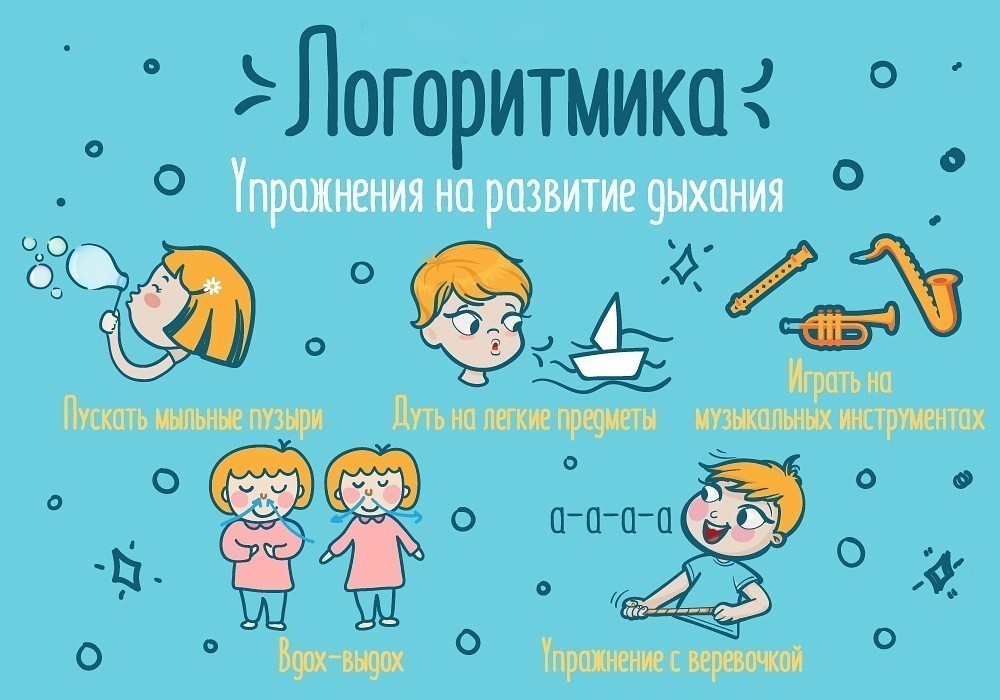 